105學年度人文小一新生  幼小銜接營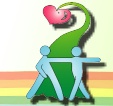 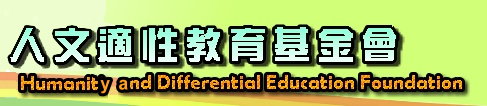 目的：透過幼小銜接營，讓孩子可以藉由營隊提早熟悉校園環境及體驗人文的學習方式，以便順利銜接小學生活; 而家長亦能透過營隊進一步認識人文，增加選擇教育環境的參考依據。活動時間：第一梯次105年3月14日(一)至3月16日(三)。          第二梯次105年4月11日(一)至4月13日(三)。活動對象：有意願進入人文國中小的105學年度小一新生。肆、報名辦法：(一)報名日期：第一梯次 自105年2月25日（四）~3月4日（五）止。              第二梯次 自105年3月24日（四）~4月1日（五）止。(二)報名方式：1、直接蒞校報名繳交活動費用及報名表(請找基金會吳秀貞or賴秀娘 老師繳交費用)。2、E-mail報名表及郵政劃撥費用單據（請備註孩子姓名）：傳真電話03-9773691、e-mail（applelin078@ilc.edu.tw）   【抬頭：財團法人人文展賦教育基金會；劃撥帳號：19994639】(三)退費辦法：1、依據宜蘭縣短期補習班設立及管理規則第二十七條： (1)學員自繳費後至實際上課日離班者，退還繳交費用之九成。(2)自實際上課日算起未逾全期1/3離班者，退還所繳費用之五成。(3)上課期間於逾1/3者，不予退費。參加課程後，若無法或無意願再參加課程，需依退費辦法辦理；另其中午餐、點心、保險及教材費用因需於課程前採購準備完成，故無法退費。2、如遇天災不可抗拒之事件而取消活動，已支費用需共同分擔。 (四)收費方式：1、幼小銜接營費用1600元 伍、注意事項：(一)若有突發狀況(氣侯不佳等因素)，本活動保有變更課程之權力。(二)凡身體有特殊狀況需特別照護者，請親臨本會，經瞭解過後，適宜參加者，再行報名。 陸、主辦單位：財團法人人文展賦教育基金會  柒、協辦單位：宜蘭縣立人文國民中小學  捌、活動專線：03-9773396＃143人文國中小105小一新生「幼小銜接營」報名表報名收件日期：   年   月   日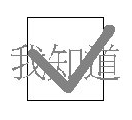 幼小銜接營 報名須知由於目前人文師資及資源的限制，亦不具備特殊敎育或治療矯正的能力，若孩子有特殊敎育之需求，學校將基於孩子的需要協助轉介到有特殊敎育資源的學校。孩子參加幼小銜接營並不代表入學，以藉由營隊讓孩子來體驗學習的環境及感受老師上課的方式。銜接營是基於想了解孩子的需求，提供孩子最好的安排建議；同時也藉由課程的體驗給予孩子一個嘗試之後才做決定的機會。  孩子於參加幼小銜接營期間，建議家長每天與孩子聊天，談談孩子在學校的心情、所做的事情、所交的朋友等話題，必要時也可在校觀察老師的教學模式及孩子的適應情形，但以不影響課程進行、孩子人際互動為前提。 教師亦透過營隊來觀察孩子的學習情形及與同儕間的相處狀況，彙整紀錄。對於以上幼小銜接營之報名須知內容，本人已詳細閱覽且無異議。家長簽名       父 :                           母 :中     華     民      國             年             月           日105幼小銜接營 課程簡介及家長注意事項親愛的家長，您們好：首先，很高興您認同人文教育，讓您的小寶貝參與幼小銜接營。為了讓孩子進小一前可以先了解這裡的環境、跟同學有一些互動，我們安排了三天的幼小銜接營，減低之後正式就讀的惶恐不安，增加孩子在人事物上的連結。人文是個親師結合密切的學校，家庭影響孩子占了很大的部分，當孩子需要更多的協助時，家庭就需要更多的調整，所以老師也會利用這三天觀察孩子，從課程活動中了解其學習狀況，若孩子需要家長更多配合的部分，將會需要二次面談，討論一些未來可能的策略。這三天的營隊，配合孩子的需求，動態、靜態課程都有，有老師帶領的課程，如:身體動一動、科學遊戲、藝術創作、手作DIY、象形文字好好玩…；也有供孩子自由選擇的多元角落，期待孩子度過豐富的三天。為了協助孩子順利參與課程活動，請家長詳閱注意事項，並幫孩子準備每日所需物品，謝謝。每日所需物品：二、注意事項：1、晨間於8:00～8:20到校即可，請勿過早或過晚將孩子送到學校，避免危險或延誤課程。每日放學為16:00～16:30，於人文廣場門口放學，接送返家時需告知導師。2、本週銜接營，請儘量避免請假，讓孩子完整參與課程。   如需請假，請於晨間8:30前主動連繫老師。(學校電話：03-9773396#121、122)3、若孩子有需特別注意的事項，請主動告知導師，避免危險發生。4、由於課程進行間，孩子座位、物品置放不固定，請家長務必在孩子的個人物品寫上或貼上姓名(貼)，避免遺失。5、請家長於孩子返家後，多與孩子聊聊上課情況，在分享中了解孩子對學校的印象與學習互動的情形。6、營隊期間建議家長盡可能不進入教學現場陪伴孩子，以利現場老師們觀察孩子。但若孩子有陪伴需求可與現場老師討論更合宜之方式。娃娃國教師群  敬上新生資料學員姓名性 別兄弟姊妹資料 □無 □有，如下稱謂            姓名            年級            學校            新生資料身份證字號學員飲食□葷食（       ）□素食（       ）兄弟姊妹資料 □無 □有，如下稱謂            姓名            年級            學校            新生資料出生年月日民國   年   月   日學員飲食□葷食（       ）□素食（       ）兄弟姊妹資料 □無 □有，如下稱謂            姓名            年級            學校            新生資料主要聯絡人關係：姓名：連絡電話手機：住家：兄弟姊妹資料 □無 □有，如下稱謂            姓名            年級            學校            新生參加梯次（每梯次上限20人）新生參加梯次（每梯次上限20人） □第一梯次  3/14（一）～3/16（三） □第二梯次  4/11（一）～4/13（三）參訪時間      年    月    日      年    月    日      年    月    日新生參加梯次（每梯次上限20人）新生參加梯次（每梯次上限20人） □第一梯次  3/14（一）～3/16（三） □第二梯次  4/11（一）～4/13（三）家庭面談面談時間安排於新生幼小銜接營期間，確切日期會再電訪聯繫家長安排。面談時間安排於新生幼小銜接營期間，確切日期會再電訪聯繫家長安排。面談時間安排於新生幼小銜接營期間，確切日期會再電訪聯繫家長安排。費用明細收費項目單價天數合計合計總收費□參加學校午餐1600元□午餐家長準備1420元學務組費用明細教師鐘點費及行政管理費35031050合計總收費□參加學校午餐1600元□午餐家長準備1420元費用明細保險費/310合計總收費□參加學校午餐1600元□午餐家長準備1420元費用明細午餐費（自理則無需繳交）603180合計總收費□參加學校午餐1600元□午餐家長準備1420元基金會費用明細下午茶點心費30390合計總收費□參加學校午餐1600元□午餐家長準備1420元費用明細教材費903270合計總收費□參加學校午餐1600元□午餐家長準備1420元書包：鉛筆盒、墊板。鉛筆盒：至少3枝削好的鉛筆，橡皮擦、直尺。 水壺（有背帶佳）。餐袋：餐具（自行準備餐盤、湯碗、筷子、湯匙、下午茶餐具，放於餐袋中。）。拖鞋：室內鞋一雙。刷牙用具：牙刷、牙膏、漱口杯。睡午覺用的涼被、枕頭。